Publicado en Madrid el 05/08/2021 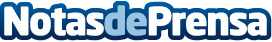 Heura, Unilever y Nestlé, junto a 16 empresas más, patrocinarán el primer encuentro B2B plant-basedEl primer evento de negocios 100% vegetales de España, Veggie2Business, cuenta con el apoyo de marcas como como Heura, The Vegetarian Butcher (Unilever) o Garden Gourmet (Nestlé), y hasta una docena de empresas más que presentarán, los días 4 y 5 de octubre, sus productos plant-based a los sectores de la hostelería, la restauración y las colectividadesDatos de contacto:Aje Arrutiwww.theveganagency.es 915529835Nota de prensa publicada en: https://www.notasdeprensa.es/heura-unilever-y-nestle-junto-a-16-empresas Categorias: Gastronomía Marketing Madrid Restauración Consumo http://www.notasdeprensa.es